KICK-OFF MEETING of the 10TH WORLD WATER FORUM BREAKOUT SESSION – WATER FINANCERAPPORTEUR SHEETWhat are the five most important issues that should be addressed by the Theme WATER FINANCE?1. 2.3. 4. 5. 6. 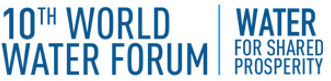 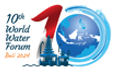 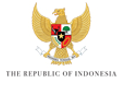 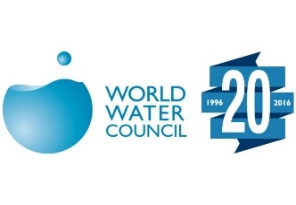 